     КAРАР                               №  49         ПОСТАНОВЛЕНИЕ            29октябрь 2021 й.                                              29 октября 2021 г.  О признании утратившими силу нормативно-правовых актов в области осуществления муниципального контроля на территории сельского поселения Енгалышевский сельсовет муниципального района Чишминский район Республики Башкортостан            В связи с вступлением в силу Федерального закона от 31.07.2020 № 248-ФЗ "О государственном контроле (надзоре) и муниципальном контроле в Российской Федерации", в соответствии с Федеральным законом от 06.10.2003 № 131-ФЗ "Об общих принципах организации местного самоуправления в Российской Федерации" Администрация сельского поселения Енгалышевский сельсовет муниципального района Чишминский район Республики Башкортостан  ПОСТАНОВЛЯЕТ:         1. Признать утратившими силу нормативно-правовые акты Администрации сельского поселения Енгалышевский сельсовет муниципального района Чишминский район Республики Башкортостан, действовавшие до вступления в силу Федерального закона № 248-ФЗ "О государственном контроле (надзоре) и муниципальном контроле в Российской Федерации", согласно приложению к настоящему постановлению.          2. Опубликовать настоящее постановление на официальном сайте администрации сельского поселения Енгалышевский сельсовет муниципального района Чишминский район Республики Башкортостан.3. Контроль за исполнением настоящего постановления за собой.Глава сельского поселения                                                     Ф.Г. БадретдиновПриложениек постановления Администрациисельского поселения Енгалышевскийсельсовет муниципального районаЧишминский район Республики Башкортостан № 49 от 29.10.2021 г.ПЕРЕЧЕНЬнормативно-правовых актов, действовавших в рамках осуществления муниципального контроля и подлежащих отмене в связи с вступлением в силу Федерального закона № 248-ФЗ  «О государственном контроле (надзоре) и муниципальном контроле в Российской Федерации»1. Постановление Администрации сельского поселения Енгалышевский сельсовет муниципального района Чишминский район Республики Башкортостан от 21.03.2018 г. № 20 «Об утверждении Административного регламента по осуществлению муниципального земельного контроля на территории сельского поселения Енгалышевский сельсовет муниципального района Чишминский район Республики Башкортостан»;2. Постановление Администрации сельского поселения Енгалышевский сельсовет муниципального района Чишминский район Республики Башкортостан от  13.09.2018 г. № 74 «Об утверждении Административного регламента исполнения муниципальной функции «Осуществление муниципального лесного контроля на территории сельского поселения  Енгалышевский сельсовет муниципального района Чишминский район Республики Башкортостан»;3. Постановление Администрации сельского поселения Енгалышевский сельсовет муниципального района Чишминский район Республики Башкортостан от 27.03.2019 № 32 «О внесении изменений в Административный регламент исполнения муниципальной функции «Осуществление муниципального лесного контроля на территории сельского поселения Енгалышевский  сельсовет муниципального района Чишминский район Республики Башкортостан», утвержденный Постановлением Администрации сельского поселения Енгалышевский сельсовет муниципального района Чишминский район Республики Башкортостан № 74 от 13.09.2018 года;4. Постановление Администрации сельского поселения Енгалышевский сельсовет муниципального района Чишминский район Республики Башкортостан от 23.03.2018 г. №24 «Об утверждении Административного регламента по исполнению муниципальной функции «Осуществление муниципального жилищного контроля на территории сельского поселения Енгалышевский сельсовет муниципального района Чишминский район Республики Башкортостан» в новой редакции»;5. Постановление Администрации сельского поселения Енгалышевский сельсовет муниципального района Чишминский район Республики Башкортостан от 05.06.2019 г. № 72 «О внесении изменений в Административный регламент по осуществлению муниципального жилищного контроля на территории сельского поселения Енгалышевский сельсовет муниципального района Чишминский район Республики Башкортостан, утвержденный Постановлением главы сельского поселения Енгалышевский сельсовет муниципального района Чишминский район Республики Башкортостан от 23.03.2018 №24»;Баш[ортостан Республика]ыШишм^ районыМУНИЦИПАЛЬ РАЙОНЫныЕНГАЛЫШ ауыл советыауыл биЛ^м^е хакимите452156, Енгалыш  ауылы, Манаева урам, 13тел.:2-84-41, 2-84-42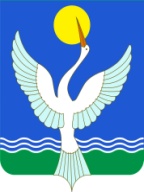 администрацияСЕЛЬСКОГО ПОСЕЛЕНИЯЕнгалышевский сельсоветМУНИЦИПАЛЬНОГО РАЙОНАЧишминскИЙ район       Республика Башкортостан452156, с.Енгалышево,  ул. Манаева, 13тел.: 2-84-41, 2-84-42